Bases Aniversario Virtual 135°Colegio Parroquial San MiguelMiércoles 05 de agosto 2020Con motivo del Aniversario 135 de nuestro colegio, se han organizado las siguientes actividades recreativas y de participación para celebrar en comunidad. Debido a la suspensión de clases presenciales, a causa del COVID-19, en esta oportunidad, la celebración será de manera virtual, a través de dos alianzas Twenty century fox ( cursos A) y Warner Bros (cursos B).La organización, ha generado en un programa de actividades, dividida por niveles, para garantizar que lo propuesto, sea acorde a la etapa de desarrollo de nuestros/as niños/as y adolescentes. Ésta es la siguiente:ObjetivosContribuir al bienestar socioemocional de los estudiantes, con actividades que les puedan distraer y alegrar de forma recreativa junto a sus compañeros, en el difícil momento que les ha tocado vivir.Fortalecer el sentido de pertenecía a nuestro querido Colegio Parroquial San Miguel, a pesar de las distancias físicas que nos ha dejado esta pandemia.BASES GENERALES: Las bases dan lineamientos generales a las actividades a realizar. El horario de las competencias será entregado oportunamente a los Jefes de Alianza, quienes tendrán la obligación de informarle a sus cursos.Su programación ha sido pensada para la semana en que se inicia la 3° Unidad de aprendizaje 2020. Las actividades se realizarán en tiempos distintos al de las clases online, con el fin de no interrumpir el proceso pedagógico.  Aquellos participantes que se presenten en cada prueba, deberán conocer todas las bases correspondientes (Generales y Específicas) y tener la autorización de su apoderado. El cumplimiento de los requisitos de cada prueba será revisado por los encargados de cada actividad señalados en el documento. Las pautas de evaluación serán usadas por los jueces de cada competencia y certificadas por los encargados de la actividad.Bajo ninguna circunstancia se aceptarán actividades realizadas en espacios públicos, tales como recepciones de edificios, supermercados, calles, ni ningún otro lugar que implique riesgo de contagio. De incumplirse esta regla, se considerará como FALTA GRAVE.Los resultados de los puntajes de las pruebas dependen única y exclusivamente del criterio de las personas del jurado y su decisión ​será inapelable​. Respecto a las pruebas que requieran evaluaciones, las notas que el jurado asigne en las pautas de evaluación serán entre 1,0 (uno coma cero) y 7,0 (siete coma cero), con un sólo decimal. El promedio de las notas de un jurado será aproximado al decimal mayor si existiesen centésimas. Ante cualquier problema que presente la alianza con respecto de alguna actividad, solo los Profesores Jefes (desde pre Kínder a 8° básico) y los Jefes/as de Alianza (de 1° a 4° medio) podrán acercarse a los encargados señalados en el documento.Todo estudiante que participe en actividades que requieran la publicación de su imagen, deberá contar con la autorización firmada por su apoderado o tutor, en la cual se le autorice a participar, la cual será recepcionada  y administrada por el profesor jefe.Si algún participante comete una falta al reglamento, ​será sancionado/a​, de manera que se descontará puntaje a la Alianza respectiva. Los criterios a aplicar son: a) Falta grave:​ Agresión, violencia de cualquier tipo, incluyendo mal uso de las redes sociales para la difusión de contenido que genere cyberbullying, plagio, atentar contra los objetivos de esta celebración (haciendo hincapié en preservar los valores Marianistas y en los valores que promueve el CPSM) o atentar contra los jurados de una competencia, uso de improperios, degradación moral o valórica u otras faltas similares. SANCIÓN​:​ 6.000 PUNTOS. 
NOTA: ​en caso de ser requerido, se aplicará el reglamento de convivencia escolar a los involucrados​.b) Falta leve: ​Falta técnica, incumplimiento de los requisitos de una prueba, exceso de tiempo. En el caso de presentar problemas de conectividad, deben presentar una justificación con los encargados de la actividad, con un límite de 1 hora previa a la realización.SANCIÓN:​ 2.000 PUNTOS. Los participantes de una alianza que no se presenten después de ​cinco  minutos del anuncio del inicio de la actividad​, ​quedarán automáticamente descalificados, en caso de no presentar la justificación correspondiente. Se ​PROHIBE ​ocupar materiales tóxicos ( por ejemplo en las pruebas que impliquen el uso de maquillaje) que tengan contacto directo con cualquier parte del cuerpo (piel, pelo, etcétera). El no cumplimiento de ésta norma, invocará los procedimientos respectivos a una “Falta Grave”. Ningún funcionario/a del establecimiento que tenga directa relación familiar con alguno de los participantes de cualquiera de las pruebas que se practiquen en este aniversario podrá ser jurado de ésta prueba.De suscitarse situaciones que no estén estipuladas en las bases que conlleven a confusiones respecto a pruebas, actividades o faltas a éstas, la situación deberá ser evaluada por los docentes / asistentes de educación.Queda estrictamente prohibido el uso inadecuado de redes sociales (desde el momento que las alianzas tengan en su poder el presente documento). Entiéndase por esto que no se tolerará que una alianza atente contra la otra, insultos a estudiantes o docentes. Esto será sancionado con una FALTA GRAVE.Si la alianza comete dos veces la misma falta, siendo esta leve o grave, se le sancionará con un descuento de 5.000 puntos En caso de que un(a) estudiante NO se presente a una actividad en la cual estaba previamente inscrito/a, se le hará un descuento a la alianza. De igual forma otro/a estudiante de la misma alianza podrá tomar su lugar. Siempre y cuando éste cumpla con los requisitos descritos en la competencia.En el que caso los estudiantes de Enseñanza Media, consideren que alguna de las actividades NO deba llevarse a cabo por diferentes motivos, pueden solicitar un cambio de actividad  hasta el día 10/Agosto con hora tope correspondiente a las 10:40 am. Este cambio deberá ser solicitado de manera escrita, con el consentimiento de ambas alianzas y dirigido exclusivamente a los encargados de las alianzas vía correo.Cada estudiante podrá participar de un máximo de 3 actividades. Dentro de éstas, no se contabilizará con las actividades que no requieren inscripción.En el que caso los estudiantes de Enseñanza Media, si las alianzas deciden realizar un cambio de reyes, príncipes, mascotas o jefes de alianza después del día 17 de Agosto, correrá un descuento de 1000 puntos.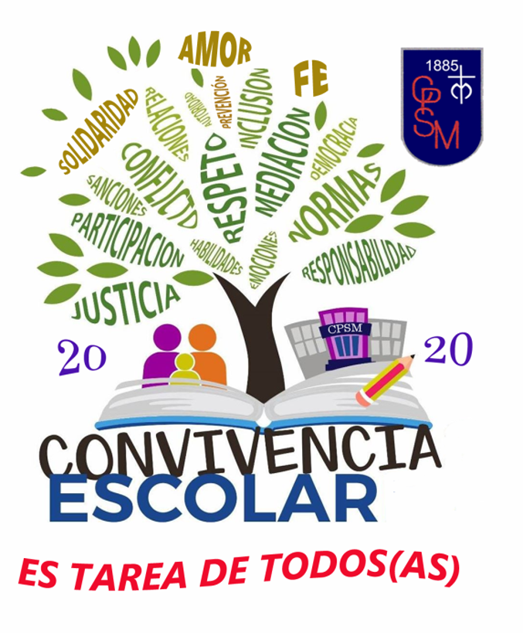 ACTIVIDADES ANIVERSARIO 135 AÑOSNotas: Las activades de Educación  Parvularia serán informadas oportunamente por las educadoras.Algunas actividades de Enseñanza Media contarán con el aporte de estudiantes de 7° y 8° básicos, previa autorización del equipo organizador.Especificaciones distintas a las informadas serán informadas oportunamente por los profesores.NivelesDocente/ Asistente Educación CoordinadorEducación Parvularia.Karina Quezada y Natalia Lucero1° a 4° Básico.Natalia Sánchez y Paola Sánchez5° y 6° Básico.Tamara González y Loreto Rojas7° y 8° BásicoJosefa Mac clure y Loreto Rojas1° a 4° Medio.Ignacio Aránguiz y Fabián BustosNombre de actividadEd. Parvularia1° a 4° Básico5° y 6° Básicos7° y 8° Básicos1° a 4° Medios“Fotos con más likes”XXXX“Fotos de la realeza”X“Hay talento, pero falta apoyo”XXXX“Saludos de famosos”XXXX“Papel higiénico challenge”XXXX“Mascota de la alianza”X“Reto Spartan”X“Hazte famos@”XXXX“Recreación de escena”X“Make up emergency”XXX“Todo por la alianza”XXXX“Viaje en el tiempo”XXXX“Lienzo art attack”XXX“Pass the brush challenge”X“Búsqueda del tesoro”XXXX“Ludo King – Campeonato de Ludo”XXX“Zoom trivia”X“GG”XXX“Chicharra Zoom”XXXX